Drodzy uczniowie dzisiaj:● Poćwiczycie głośne czytanie,Poznacie literę rz, Rz na podstawie wyrazów: rzeka i Jerzy,Poćwiczcie rękę i nauczycie się prawidłowo pisać nową  literę w liniaturze,Rozwiążecie zadania tekstowe,Utrwalicie przeliczanie głosek, liter i sylab w wyrazachTydzień: Dla każdego cos ciekawego.Temat: Porządki wiosenne.Otwórzcie podręcznik na stronie 52 i 53.Przyjrzyjcie się ilustracji i postarajcie się opowiedzieć co się na niej dzieje. Następnie przeczytajcie na głos czytankę. Odpowiedzcie na poniższe pytania:- Gdzie wybrała się klasa Jerzego?- Czym martwił się Jerzy?- Co dzieci zauważyły nad rzeką?- Co postanowiły zrobić?- Dlaczego należy dbać o porządek w naturalnym środowisku?- Co można zrobić, żeby nie zaśmiecać środowiska?2. Wyszukajcie z tekstu wszystkie wyrazy z rz, Rz i delikatnie podkreślcie je ołówkiem.  3. Następnie obejrzyjcie filmiki ● jak prawidłowo pisać literę rz. Zapiszcie dużą i małą literę „rz” w zeszycie .https://vimeo.com/406170600/07903bfdfd● obejrzyjcie analizę i syntezę wyrazu „rzeka”https://vimeo.com/406172342/591a54a52c 4. Z podanych poniżej wyrazów wybierzcie jeden, przepiszcie go i zróbcie do niego rysunek:rzeparzodkiewkarzeka5.Otwórzcie ćwiczenia z języka polskiego na stronach 52 i 53 i wykonajcie zadania z tych stron.A teraz zadanie dla bystrzaków z 1B Poniżej znajduje się tabelka z wyrazami. Waszym zadaniem jest policzyć sylaby, głoski i litery w wyrazach oraz wpisać do tabeli odpowiednią liczbę odpowiadającą sylabom, głoskom i literom. Zadanie to wytnijcie i wklejcie do zeszytu w linię.(Ci z Was, którzy nie mają drukarki mogą zadanie przepisać).Pamiętajcie o kolorowym szlaczku w zeszycie po zakończonych zadaniach (czekam na Wasze zdjęcia do piątku tj. 24 kwietnia)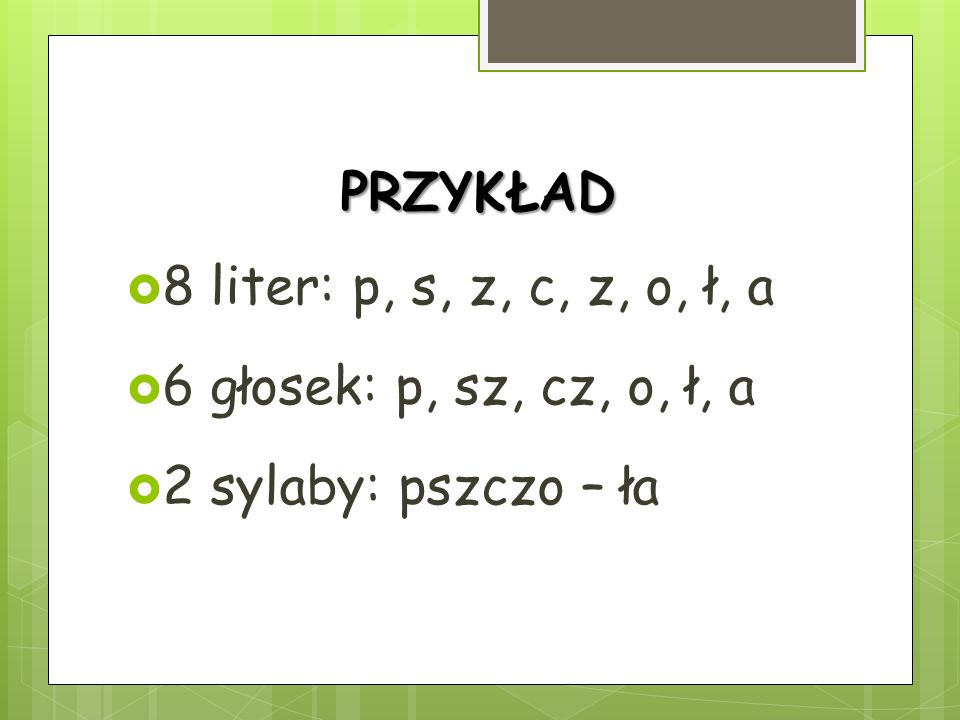 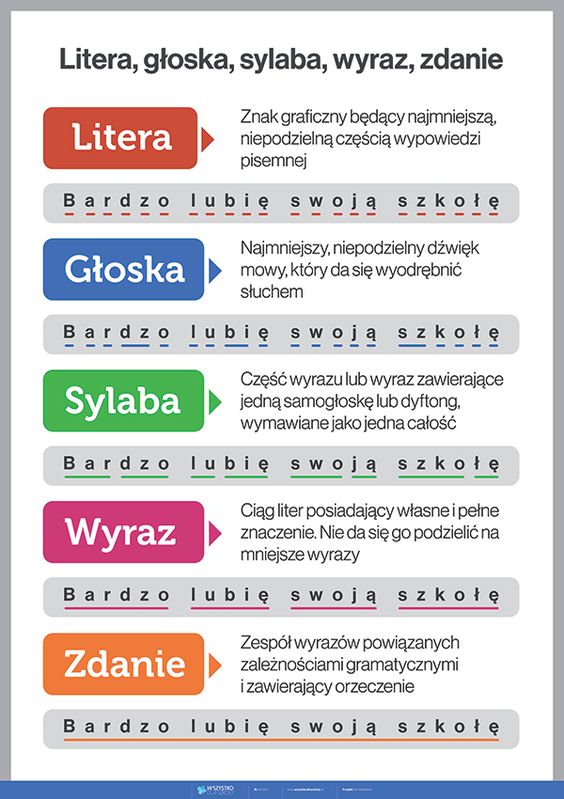 6.Otwórzcie ćwiczenia z matematyki na stronie 52 i 53 i rozwiążcie zadania tekstowe na dodawanie w zakresie 20Dzisiaj czas na relaks, najlepiej przy muzyce. Zapraszam Was na zumbę!https://www.youtube.com/watch?v=FP0wgVhUC9wi ćwiczenia z krzesłem. Kliknijcie w poniższy link:https://wordwall.net/pl/resource/1496658/%c4%87wiczenia-z-krzes%c5%82emPrzypominam! W piątek prześlę do Was zadania sprawdzające Wasze umiejętności.Proszę abyście  je wykonali samodzielnie.Możecie poprosić rodziców o pomoc w  przeczytaniu poleceń.Wasze zadania odeślijcie  do wtorku  tj.28 kwietniaPozdrawiamPani MonikaWyrazLiczba literLiczba głosekLiczba sylabrzeka542rzodkiewkanietoperzkucharzwarzywaodkurzaczmarynarzporzeczka